OFFICE OF INTERNATIONAL AFFAIRS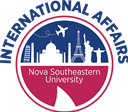 3301 College Ave | Fort Lauderdale, FL 33314 Horvitz Administration Building, Room 253+1 (954) 262‐7240 | intl@nova.eduwww.nova.edu/internationalaffairsScience, Technology, Engineering & Math (STEM) F-1Post Completion Optional Practical Training (OPT) Reporting FormPROCESSING TIME FOR ALL OIA DOCS: 5-10 BUSINESS DAYSDocument: STEM Reporting Form / Revised: March 2022INSTRUCTIONS: The Student and Exchange Visitor Program (SEVP) requires the Office of International Affairs to obtain and report information for F-1 Status Students who are participating in the 24-Month STEM OPT Extension.Students on STEM OPT are required to provide a validation report every 6 months even if personal and employment information has not changed. Please send the completed form to intl@nova.edu. ‐ Part I – Student Information (To be completed by student) – Page 1‐ Part II – Employment Information (To be completed by student) – Page 2‐ Part III – Confirmation of Understanding (To be completed by student) – Page 3Check the type of STEM OPT Reporting:Required 6-Month STEM OPT Employment ReportingRequired 12-Month STEM OPT Employment Reporting (Include I-983 Evaluation Form with completed one-year evaluation)Required 18-Month STEM OPT Employment ReportingRequired 24-Month STEM OPT Employment Reporting (Include I-983 Evaluation Form with completed final evaluation)Failure to submit reports and evaluations by the reporting date is considered a violation of F-1 regulations and can jeopardize your F-1 status or future immigration benefits.Part I: Student InformationPart II: Employment Information Part III: Confirmation of UnderstandingI have read and understand the following: (initial next to EVERY statement)STEM OPT AcknowledgementsMy F-1 status on STEM OPT is dependent on employment. I must be working at least 20 hours per week and all STEM OPT employment must be directly related to my field of study. I may not accrue an aggregate of 150 days of unemployment, applied to the entire 36-month period of post-completion and STEM OPT extension. I am required to report any change of address, contact information, or employment information to OIA within 10 days of the change. I do not participate in the following unauthorized employment: 1) self-employment 2) unpaid employment 3) employment with non E-Verify employers 4) employment with non-legitimate employers. I will submit a new Form I-983 Mentoring and Training Plan to OIA within 10 days: If I begin a new practical training opportunity with a new employer Any time there is a "material change" in the terms and conditions of the original I-983. Examples of material changes: Change to employer Employment Identification Number (EIN) Change in compensation Change in hours per week Changes to employer’s commitments or student’s learning objectives documented in the Form I-983 Changes to work site location Changes to employer’s address I will submit self-evaluations ("Evaluation of Student Progress" portion of the Form I-983) within 10 days of the following due dates: 12 months from my STEM OPT start date 24 months from my STEM OPT start date When I end or change employers, regardless of the amount of time worked for that employer I will inform OIA if I want to return to school full-time, transfer to another school, begin a new degree program, change my status to another visa category, or depart the U.S. prior to the end of my STEM OPT. I confirm that all the information provided in this application is accurate to the best of my knowledge.Name (print)	               Signature	          DateFirst (Given)Name:Last (Family) Name:NSU N#:SEVIS ID:NEmail address:         @mynsu.nova.edu         @mynsu.nova.eduU.S. Telephone:Current Address: (Street, City, State, Zip)Current Address: (Street, City, State, Zip)Mailing Address: (Street, City, State, Zip)Mailing Address: (Street, City, State, Zip)Non‐NSU email address where you can becontacted:Non‐NSU email address where you can becontacted:I am currently employedI am currently employedI am currently employed□Yes □No□Yes □No□Yes □No□Yes □No□Yes □NoCompany Name(as registered in E-Verify)Company Name(as registered in E-Verify)Company Name(as registered in E-Verify)E-Verify Company ID Number(NOT Company’s EIN Tax ID)E-Verify Company ID Number(NOT Company’s EIN Tax ID)E-Verify Company ID Number(NOT Company’s EIN Tax ID)Hours Per Week(must be at least 20 for STEM OPT)Hours Per Week(must be at least 20 for STEM OPT)Paid or Unpaid(must be paid for STEM OPT)Paid or Unpaid(must be paid for STEM OPT)Paid or Unpaid(must be paid for STEM OPT)□Paid □Unpaid□Paid □UnpaidHave you had 150 days or fewer ofunemployment? (Required for STEM OPT)Have you had 150 days or fewer ofunemployment? (Required for STEM OPT)□Yes □NoJob TitleJob TitleStart Date(MM/DD/YYYY)Start Date(MM/DD/YYYY)End Date(MM/DD/YYYY)Supervisor InformationSupervisor InformationSupervisor InformationSupervisor InformationSupervisor InformationSupervisor InformationSupervisor InformationSupervisor InformationFirst (Given) Name:First (Given) Name:First (Given) Name:First (Given) Name:Last (Family)Name:Last (Family)Name:Last (Family)Name:Last (Family)Name:Job TitleEmail Address:Email Address:Email Address:Email Address:Telephone:Telephone:Telephone:Telephone:Employer Address:(Street, City, State, Zip)Employer Address:(Street, City, State, Zip)Employer Address:(Street, City, State, Zip)Employer Address:(Street, City, State, Zip)Employer Address:(Street, City, State, Zip)Employer Address:(Street, City, State, Zip)Employer Address:(Street, City, State, Zip)Employer Address:(Street, City, State, Zip)